АДМИНИСТРАЦИЯ   ВЕСЬЕГОНСКОГО РАЙОНАТВЕРСКОЙ  ОБЛАСТИП О С Т А Н О В Л Е Н И Ег. Весьегонск03.09.2019                                                                                                                               № 315п о с т а н о в л я ю:1. Внести в  муниципальную программу муниципального образования Тверской области «Весьегонский район» «Совершенствование муниципального управления в Весьегонском районе»  на 2019-2024 годы, утвержденную постановлением администрации Весьегонского района от 29.12.2018 № 666, следующие изменения:1.1. В паспорте программы 1,2 абзаца раздела «Объем и источники финансирования муниципальной программы по годам ее реализации в разрезе подпрограмм» изложить в следующей редакции:1.2. Раздел III «Подпрограммы» добавить:« е) «Обеспечение проведения выборов в Думу Весьегонского муниципального округа»1.3. Добавить подраздел VI «Подпрограмма 6 «Обеспечение проведения выборов в Думу Весьегонского муниципального округа» изложив его в следующей редакции:« Подраздел VI Подпрограмма 6 «Обеспечение проведения выборов в Думу Весьегонского муниципального округа»Глава 1. Задачи подпрограммыВыполнение подпрограммы «Обеспечение проведения выборов в Думу Весьегонского муниципального округа» связано с решением следующих задач:а) задача 1 «Обеспечение проведения выборов в Думу Весьегонского муниципального округа»Решение задачи 1 «Обеспечение проведения выборов в Думу Весьегонского муниципального округа» оценивается с помощью следующих показателей:- количество участковых избирательных участков.Значение показателей задачи подпрограммы 6 «Обеспечение проведения выборов в Думу Весьегонского муниципального округа» по годам реализации муниципальной программы приведены в приложении 1 к настоящей муниципальной программе.Глава 2. Мероприятия программыРешение задачи 1 «Обеспечение проведения выборов в Думу Весьегонского муниципального округа»  осуществляется посредством выполнения следующих мероприятий подпрограммы  «Обеспечение проведения выборов в Думу Весьегонского муниципального округа» :а) мероприятие « Иные межбюджетные трансферты на обеспечение проведения выборов в представительные органы вновь образуемых муниципальных образований Тверской области»Выполнение мероприятий подпрограммы «Обеспечение проведения выборов в Думу Весьегонского муниципального округа»  оценивается с помощью показателей, перечень которых и их значения по годам реализации муниципальной программы приведены в приложении 1 к настоящей муниципальной программе.Глава 3. Объем финансовых ресурсов, необходимых для реализации подпрограммы.1. Общий объем бюджетных ассигнований, выделенный на реализацию подпрограммы «Обеспечение проведения выборов в Думу Весьегонского муниципального округа» составляет 803 892 руб.2. Объем бюджетных ассигнований, выделенных на реализацию подпрограммы «Обеспечение проведения выборов в Думу Весьегонского муниципального округа», по годам реализации муниципальной программы в разрезе задач, приведен в приложении 1 к настоящей муниципальной программе.»1.4. пункт 1 главы 3 «Объем финансовых ресурсов, необходимых для реализации Подпрограммы» подпрограммы «Осуществление государственных полномочий по государственной регистрации актов гражданского состояния и по составлению списка кандидатов в присяжные заседатели федеральных судов общей юрисдикции в Российской Федерации» изложить в следующей редакции: «1. Общий объем бюджетных ассигнований, выделенный на реализацию подпрограммы «Осуществление государственных полномочий по государственной регистрации актов гражданского состояния и по составлению списка кандидатов в присяжные заседатели федеральных судов общей юрисдикции в Российской Федерации» составляет 3 216 829  руб.».1.5.Первый абзац раздела IV «Обеспечивающая подпрограмма» подраздела I «Обеспечение деятельности главного администратора муниципальной программы» изложить в следующей редакции: «Общая сумма расходов на обеспечение деятельности администратора муниципальной программы, выделенная на период реализации муниципальной программы, составляет  120 103 163,50  руб.»1.6. Приложение 1 к муниципальной программе муниципального образования Тверской области «Весьегонский район» «Совершенствование муниципального управления в Весьегонском районе»  на 2019-2024 годы изложить в новой редакции (прилагается).2. Обнародовать настоящее постановление на информационных стендах муниципального образования Тверской области «Весьегонский район» и разместить на официальном сайте муниципального образования Тверской области «Весьегонский район» в информационно-коммуникационной сети Интернет.3. Настоящее постановление вступает в силу  после его обнародования.4. Контроль за выполнением настоящего постановления возложить на управляющего делами аппарата главы администрации района Лисенкова С.В.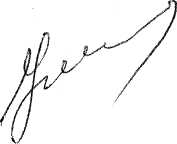  Глава администрации района                                                       И.И. УгнивенкоО внесении изменений в постановление администрации Весьегонского района  от 29.12.2018 № 666Объемы и источники финансирования муниципальной программы по годам ее реализации  в разрезе подпрограммОбщий объем финансирования муниципальной программы на 2019 – 2024 годы -   124 962 701,96  руб., в том числе:за счет средств местного бюджета – 120 692 009,96 руб. по годам ее реализации:2019 год -    26 788 149,46 руб.Подпрограмма 1 -  442 817,46 руб.Подпрограмма 2  - 1 394 629 руб.Подпрограмма 3  -      66 000 руб.Подпрограмма 4 – 0 руб.Подпрограмма 5 – 0 руб.Подпрограмма 6 – 803 892 руб.Обеспечивающая подпрограмма  24 080 811 руб.2020 год -    19 829 368,50 руб.Подпрограмма 1 -  0  руб.Подпрограмма 2  - 353 800 руб.Подпрограмма 3  - 66 000 руб.Подпрограмма 4 – 0 руб.Подпрограмма 5 – 0 руб.Обеспечивающая подпрограмма 19 409 568,50 руб. 2021 год -    19 586 296 руб.Подпрограмма 1 -  0 руб.Подпрограмма 2  - 367 100 руб.Подпрограмма 3  - 66 000 руб.Подпрограмма 4 – 0 руб.Подпрограмма 5 – 0 руб.Обеспечивающая подпрограмма 19 153 196 руб.2022 год -    19 586 296 руб.Подпрограмма 1 -  0  руб.Подпрограмма 2  - 367 100 руб.Подпрограмма 3  - 66 000 руб.Подпрограмма 4 – 0 руб.Подпрограмма 5 – 0 руб.Обеспечивающая подпрограмма 19 153 196 руб.2023 год -    19 586 296 руб.Подпрограмма 1 -  0 руб.Подпрограмма 2  - 367 100 руб.Подпрограмма 3  - 66 000 руб.Подпрограмма 4 – 0 руб.Подпрограмма 5 – 0 руб.Обеспечивающая подпрограмма 19 153 196 руб.2024 год -    19 586 296 руб.Подпрограмма 1 -  0 руб.Подпрограмма 2  - 367 100 руб.Подпрограмма 3  - 66 000 руб.Подпрограмма 4 – 0 руб.Подпрограмма 5 – 0 руб.Обеспечивающая подпрограмма 19 153 196 руб.